Zamówienie nr 265/WZ/2018ZAPYTANIE OFERTOWEOśrodek Rozwoju Edukacji zaprasza do złożenia oferty w ramach realizacji projektu „Wspieranie tworzenia szkół ćwiczeń”. Opis przedmiotu zamówieniaPrzedmiotem zamówienia jest przygotowanie 224 sztuk nośników USB oraz nagranie wskazanego przez Zamawiającego pakietu materiałów dla uczestników spotkania wraz z dostawą do siedziby Zamawiającego. 
Usługa obejmuje:Przygotowanie 224 sztuk nośników USB z nadrukiem według projektu Zamawiającego. Poglądowy projekt nadruku stanowi załącznik nr 1 do zapytania ofertowego.Nagranie na każdy z 224 nośników pakietu materiałów przekazanych przez Zamawiającego.Dostarczenie nośników do siedziby Zamawiającego.Opis szczegółowych wytycznych dotyczących nośnika USB oraz warunków dostawySpecyfikacja nośnika USB z nadrukiem:Materiał: tworzywo/plastik.Wymiary: kształt prostokątny (przypominający kartę kredytową), wymiary nie powinny przekraczać 85 mm x 55 mm x 3 mm.Nadruk obustronny, pełny kolor.Złącze: USB 3.0.Pojemność: 16GB.Opakowanie jednostkowe: biała koperta papierowa.Nagranie pakietu materiałów przekazanych przez Zamawiającego. Zamawiający udostępni Wykonawcy pakiet materiałów przygotowany do nagrania na nośnik USB wraz z ich wykazem. Rozmiar pakietu materiałów wyniesie maksymalnie 8 GB. Specyfikacja warunków dostawy:Dostawa powinna odbyć się do siedziby Zamawiającego, mieszczącej się pod adresem: Aleje Ujazdowskie 28, 00-478 Warszawa, od poniedziałku do piątku w godzinach 9:00 – 15:00.Datę i godzinę dostawy Wykonawca uzgodni z Zamawiającym nie później niż 2 dni przed planowaną dostawą.Termin realizacji zamówienia: 7 dni od dnia podpisania umowy, nie później niż do dnia 12 czerwca 2018 r.Kryterium wyboru ofert 100% cena za cały nakład materiałów nagranych na nośnikach USB. 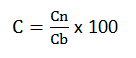 Gdzie:C – liczba punktów przyznana badanej ofercieCn – najniższa oferowana cenaCb – cena oferty badanejJeżeli nie można wybrać najkorzystniejszej oferty z uwagi na to, że dwie lub więcej ofert przedstawia taką samą cenę, Zamawiający wezwie Wykonawców, którzy złożyli te oferty, do złożenia 
w określonym terminie ofert dodatkowych. Miejsce oraz termin składania ofertOfertę (załącznik nr 2 do zapytania ofertowego) zawierającą wartość brutto za cały nakład materiałów nagranych na nośnikach USB należy przekazać za pośrednictwem poczty elektronicznej na adres: szkolacwiczen@ore.edu.pl lub osobiście do siedziby ORE, Al. Ujazdowskie 28, 00-478 Warszawa (pokój 201) w terminie do 28 maja 2018 r. do godz. 12:00. Oferty złożone po terminie nie będą rozpatrywane.Oferent może przed upływem terminu składania ofert zmienić lub wycofać swoją ofertę.W toku oceny ofert Zamawiający może żądać od oferentów wyjaśnień dotyczących treści złożonych ofert.Zamawiający zastrzega sobie prawo niewyłonienia Wykonawcy bez podania przyczyny.Termin związania ofertą: 30 dni Zamawiający nie dopuszcza składania ofert częściowych.Zamawiający przekaże Wykonawcy pakiet materiałów do nagrania w dniu podpisania umowy.Osoba do kontaktu Zamawiający do kontaktu wyznacza Artura Wyroślaka: tel. (22) 345 37 73, e-mail: artur.wyroslak@ore.edu.plZakres wykluczeń z możliwości realizacji zamówienia Z możliwości realizacji zamówienia wyłączone są osoby, które powiązane są z Zamawiającym lub osobami upoważnionymi do zaciągania zobowiązań w imieniu Zamawiającego, w tym poprzez pozostawanie w związku małżeńskim, w stosunku pokrewieństwa lub powinowactwa w linii prostej, pokrewieństwa lub powinowactwa w linii bocznej do drugiego stopnia lub w stosunku przysposobienia, opieki lub kurateli. Wykluczenie dotyczy także powiązań kapitałowych lub innych powiązań niewymienionych powyżej.Termin płatności: 30 dni od daty przedłożenia Zamawiającemu faktury/rachunku przez Wykonawcę. Załącznik nr 1 – projekt poglądowy nadruku na nośniku USBZałącznik nr 2 – formularz ofertowy